CONSTRUCTION PROJECT SCORECARD TEMPLATE 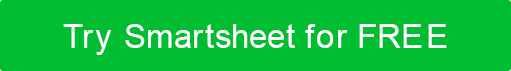 CURRENT PROJECTSPROJECT NAMESTAGEDAYS AHEADDAYS BEHINDPROJECT LEADPRIORITYBUDGET (PROPOSED)BUDGET (PROJECTED)PERCENT DIFFERENCEESTIMATED PROFITESTIMATED LOSSComplete00High$ $xx%$ $ Preconstruction00Medium$ $$$CompleteHigh$ $$$CompleteLow$ $$$CompleteLow$ $$$In ProgressLow$ $$$EstimatingLow$ $$$PreconstructionLow$ $$$TOTALSTOTALSTOTALSTOTALSTOTALSTOTALS $$ $ $  STAGEPRIORITYEstimatingHighIn ProgressMediumCompleteLowPreconstructionClose outPROJECT 1NameNameNameNameSTAGEDAYS AHEADDAYS BEHINDPROJECT LEADPRIORITYBUDGET (PROPOSED)BUDGET (PROJECTED)PERCENT DIFFERENCEESTIMATED PROFITESTIMATED LOSSComplete00High$$ X%$$Project LeadNameNameNameEmailEmail addressEmail addressEmail addressPhone(xxx) xxx-xxxx(xxx) xxx-xxxx(xxx) xxx-xxxxAdditional commentsAdditional commentsAdditional commentsAdditional commentsSTAGEPRIORITYEstimatingHighIn ProgressMediumCompleteLowPreconstructionClose outPROJECT 2NameNameNameNameSTAGEDAYS AHEADDAYS BEHINDPROJECT LEADPRIORITYBUDGET (PROPOSED)BUDGET (PROJECTED)PERCENT DIFFERENCEESTIMATED PROFITESTIMATED LOSSPreconstruction00Medium$$ X%$$Project LeadNameNameNameEmailEmail addressEmail addressEmail addressPhone(xxx) xxx-xxxx(xxx) xxx-xxxx(xxx) xxx-xxxxAdditional commentsAdditional commentsAdditional commentsAdditional commentsSTAGEPRIORITYEstimatingHighIn ProgressMediumCompleteLowPreconstructionClose outPROJECT 3Project 3Project 3Project 3Project 3STAGEDAYS AHEADDAYS BEHINDPROJECT LEADPRIORITYBUDGET (PROPOSED)BUDGET (PROJECTED)PERCENT DIFFERENCEESTIMATED PROFITESTIMATED LOSSComplete00High$$ X%$$Project LeadNameNameNameEmailEmail addressEmail addressEmail addressPhone(xxx) xxx-xxxx(xxx) xxx-xxxx(xxx) xxx-xxxxAdditional commentsAdditional commentsAdditional commentsAdditional commentsSTAGEPRIORITYEstimatingHighIn ProgressMediumCompleteLowPreconstructionClose outPROJECT 4Project 4Project 4Project 4Project 4STAGEDAYS AHEADDAYS BEHINDPROJECT LEADPRIORITYBUDGET (PROPOSED)BUDGET (PROJECTED)PERCENT DIFFERENCEESTIMATED PROFITESTIMATED LOSSComplete00Low$$ X%$$Project LeadNameNameNameEmailEmail addressEmail addressEmail addressPhone(xxx) xxx-xxxx(xxx) xxx-xxxx(xxx) xxx-xxxxAdditional commentsAdditional commentsAdditional commentsAdditional commentsSTAGEPRIORITYEstimatingHighIn ProgressMediumCompleteLowPreconstructionClose outPROJECT 5Project 5Project 5Project 5Project 5STAGEDAYS AHEADDAYS BEHINDPROJECT LEADPRIORITYBUDGET (PROPOSED)BUDGET (PROJECTED)PERCENT DIFFERENCEESTIMATED PROFITESTIMATED LOSSComplete00Low$$ X%$$Project LeadNameNameNameEmailEmail addressEmail addressEmail addressPhone(xxx) xxx-xxxx(xxx) xxx-xxxx(xxx) xxx-xxxxAdditional commentsAdditional commentsAdditional commentsAdditional commentsSTAGEPRIORITYEstimatingHighIn ProgressMediumCompleteLowPreconstructionClose outPROJECT 6Project 6Project 6Project 6Project 6STAGEDAYS AHEADDAYS BEHINDPROJECT LEADPRIORITYBUDGET (PROPOSED)BUDGET (PROJECTED)PERCENT DIFFERENCEESTIMATED PROFITESTIMATED LOSSIn Progress00Low$$ X%$$Project LeadNameNameNameEmailEmail addressEmail addressEmail addressPhone(xxx) xxx-xxxx(xxx) xxx-xxxx(xxx) xxx-xxxxAdditional commentsAdditional commentsAdditional commentsAdditional commentsSTAGEPRIORITYEstimatingHighIn ProgressMediumCompleteLowPreconstructionClose outPROJECT 7Project 7Project 7Project 7Project 7STAGEDAYS AHEADDAYS BEHINDPROJECT LEADPRIORITYBUDGET (PROPOSED)BUDGET (PROJECTED)PERCENT DIFFERENCEESTIMATED PROFITESTIMATED LOSSEstimating00Low$$ X%$$Project LeadNameNameNameEmailEmail addressEmail addressEmail addressPhone(xxx) xxx-xxxx(xxx) xxx-xxxx(xxx) xxx-xxxxAdditional commentsAdditional commentsAdditional commentsAdditional commentsSTAGEPRIORITYEstimatingHighIn ProgressMediumCompleteLowPreconstructionClose outPROJECT 8Project 8Project 8Project 8Project 8STAGEDAYS AHEADDAYS BEHINDPROJECT LEADPRIORITYBUDGET (PROPOSED)BUDGET (PROJECTED)PERCENT DIFFERENCEESTIMATED PROFITESTIMATED LOSSPreconstruction00Low$$ X%$$Project LeadNameNameNameEmailEmail addressEmail addressEmail addressPhone(xxx) xxx-xxxx(xxx) xxx-xxxx(xxx) xxx-xxxxAdditional commentsAdditional commentsAdditional commentsAdditional commentsSTAGEPRIORITYEstimatingHighIn ProgressMediumCompleteLowPreconstructionClose outDISCLAIMERAny articles, templates, or information provided by Smartsheet on the website are for reference only. While we strive to keep the information up to date and correct, we make no representations or warranties of any kind, express or implied, about the completeness, accuracy, reliability, suitability, or availability with respect to the website or the information, articles, templates, or related graphics contained on the website. Any reliance you place on such information is therefore strictly at your own risk.